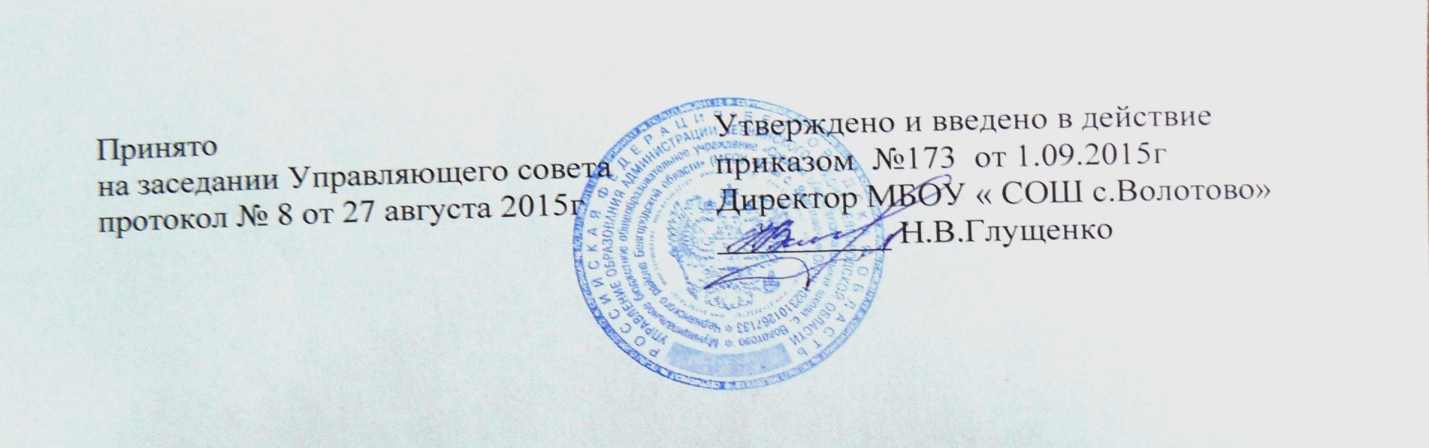 ПОЛОЖЕНИЕ
 о порядке проведения инструктажей
 по охране труда с  работниками и учащимися 
 МБОУ « СОШ с.Волотово»1. Общие положения1.1. Настоящее Положение разработано в соответствии с Трудовым кодексом РФ, Федеральным законом от 29.12.2012 № 273-ФЗ "Об образовании в Российской Федерации", Порядком обучения по охране труда и проверки знаний требований охраны труда работников организаций, утвержденного постановлением Министерства труда и социального развития Российской Федерации и Министерства образования Российской Федерации от 13.03.2003 г №1/29 и определяет виды, содержание и порядок проведения инструктажей по охране труда руководителей, педагогических и технических работников, учащихся муниципального бюджетного общеобразовательного учреждения «Средняя общеобразовательная школа с. Волотово Чернянского района Белгородской области» (далее – школа).1.2. Со всеми педагогическими и техническими работниками школы, поступившими на работу в школу в соответствии с законодательством проводится инструктаж по охране труда и противопожарной безопасности.1.3. Изучение вопросов безопасности труда организуется и проводится на всех стадиях образования в школе с целью формирования у учащихся школы сознательного и ответственного отношения к вопросам личной безопасности и безопасности окружающих.1.4. Учащимся школы прививают основополагающие знания и умения по вопросам безопасности труда и другим видам деятельности в процессе изучения учебных дисциплин на уроках по программе «Основы безопасности жизнедеятельности». Обучение учащихся (в виде инструктажей) по правилам безопасности проводится перед началом всех видов деятельности:– учебная деятельность;– трудовая и профессиональная подготовка;–занятия общественно- полезным трудом;–экскурсии, походы;–спортивные занятия, соревнования;–занятия в объединениях дополнительного образования и другая внешкольная и внеклассная деятельность.1.5. По характеру и времени проведения инструктажей различают вводный, первичный на рабочем месте, повторный (периодический), внеплановый и целевой инструктажи.2. Вводный инструктаж2.1. Вводный инструктаж по охране труда проводится:– со всеми вновь принимаемыми на работу независимо от их образования, стажа работы по данной профессии или должности;– с работниками, вернувшимися к исполнению своих обязанностей после перерыва в работе более 1 года;– с временными работниками и совместителями;– со студентами, прибывшими на производственное обучение или практику;– с учащимися школы перед началом занятий по правилам безопасного поведения в учреждении, помещениях, кабинетах, перед выполнением  лабораторных и практических работ в учебных кабинетах физики, химии, биологии, информатики, технологии (обслуживающего труда), в учебных мастерских и спортзале.2.2. Вводный инструктаж по охране труда с работниками проводит директор школы или лицо, на которое приказом по школе возложено проведение вводного инструктажа. 2.3. Вводный инструктаж вновь принятых работников проводится по утвержденной руководителем учреждения и согласованной с профсоюзным комитетом Программе вводного инструктажа по охране труда. Продолжительность инструктажа устанавливается в соответствии с утвержденной программой.2.4. Вводный противопожарный инструктаж проводится отдельно со всеми работниками по программе вводного противопожарного инструктажа, утвержденной директором школы и согласованной с профсоюзным комитетом. 2.5. Вводный инструктаж по охране труда и вводный противопожарный инструктаж  с работниками проводится при приеме на работу.2.6. Вводный инструктаж с учащимися школы проводится один раз в год.2.7. Номенклатура должностей и профессий, для которых разрабатываются свои программы вводного инструктажа по охране труда, определяется приказом директора школы.2.8. В школе разрабатываются несколько программ вводного инструктажа:– для   работников школы;– для учащихся школы;–для учащихся в кабинетах физики, химии, биологии, информатики, технологии,   учебных мастерских и спортзала.2.9. С учащимися школы вводный инструктаж проводят:– классные руководители, педагоги дополнительного образования,  каждый со своим классом, группой;– учителя физики, химии, биологии, информатики, технологии, физической культуры, ОБЖ.2.10. Вводный инструктаж по охране труда должен проводиться в специально оборудованном для этих целей помещении, в котором должны быть учебно-методические пособия, правила охраны труда при выполнении различных видов работ, плакаты по безопасности работы, образцы средств защиты.2.11. О проведении вводного инструктажа по охране труда делается запись в журнале регистрации вводного инструктажа с обязательной подписью инструктируемого и инструктирующего.2.12. Проведение вводного инструктажа с учащимися регистрируют в журнале учета инструктажа обучающихся с обязательной подписью инструктируемого и инструктирующего.3. Первичный инструктаж на рабочем месте3.1. Первичный инструктаж на рабочем месте (по охране труда, противопожарный) до начала производственной деятельности проводится:– со всеми вновь принятыми работниками в общеобразовательное учреждение;– с временными работниками и совместителями;– с работниками, выполняющими новую для них работу;– с работниками, вернувшимися к исполнению своих обязанностей после перерыва в работе более 1 года;– со студентами, прибывшими на производственное обучение или практику;– при переводе работника на другую должность;– с учащимися перед изучением каждой новой темы при проведении практических занятий в учебных лабораториях, классах, мастерских;– при проведении занятий в кружках, секциях;– с учащимися при работе в кабинетах физики, химии, информатики, биологии, технологии (обслуживающего труда), спортзалах и учебных мастерских.– при проведении внешкольных и внеклассных мероприятий по следующим рекомендуемым направлениям: пожарная безопасность; электробезопасность; профилактика детского дорожно-транспортного травматизма; безопасность на воде, на льду; меры безопасности при проведении спортивных соревнований, экскурсий, походов, на спортивной площадке; профилактика негативных криминогенных ситуаций; правила безопасности со взрывоопасными предметами, веществами; правила действия при угрозе теракта.3.2. Первичный инструктаж по охране труда на рабочем месте и первичный противопожарный инструктаж на рабочем месте с работниками (педагогическими, техническими) проводит директор школы или лицо, на которое приказом по школе возложено проведение первичного инструктажа.3.3. Первичный инструктаж на рабочем месте с учащимися школы проводят–  классные руководители, педагоги дополнительного образования,  каждый со своим классом, группой;– учителя физики, химии, биологии, информатики, технологии, физической культуры   каждый по своему предмету.3.4. Первичный инструктаж на рабочем месте по охране труда с  работниками школы проводится по программе первичного инструктажа по охране труда на рабочем месте утвержденной директором школы и согласованной с профсоюзным комитетом.3.5. Первичный инструктаж на рабочем месте по охране труда с учащимися проводится по программам первичного инструктажа по охране труда для соответствующих кабинетов, спортзала, учебных мастерских и по инструкциям при проведении внешкольных и внеклассных мероприятий по  рекомендуемым направлениям, утвержденным директором школы и согласованной с профсоюзным комитетом. 3.6. Первичный противопожарный инструктаж на рабочем месте проводится отдельно со всеми работниками по программе первичного противопожарного инструктажа на рабочем месте, утвержденной директором школы и согласованной с профсоюзным комитетом. 3.7.Номенклатура должностей и профессий, для которых должны разрабатываться свои инструкции по охране труда для проведения первичного инструктажа на рабочем месте, определяется приказом директора школы.3.8. Первичный инструктаж по охране труда на рабочем месте с учащимися регистрируется в том же журнале, что и вводный, с обязательной подписью инструктируемого и инструктирующего.3.9. Первичный инструктаж на рабочем месте по охране труда и первичный противопожарный инструктаж на рабочем месте с работниками регистрируются в журналах установленной формы с обязательной подписью инструктируемого и инструктирующего.4. Повторный инструктаж на рабочем месте4.1. Повторный инструктаж по охране труда проводится по программам первичного инструктажа по охране труда на рабочем месте.    Повторный противопожарный инструктаж проводится по программам первичного противопожарного инструктажа на рабочем месте.4.2. Для педагогических работников, технического персонала повторный инструктаж по охране труда на рабочем месте и повторный противопожарный инструктаж на рабочем месте проводятся не реже 1 раза в шесть месяцев.4.3. С учащимися повторный инструктаж на рабочем месте проводится не реже двух раз в год (1 раз в шесть месяцев) по инструкциям по охране труда на рабочем месте, инструкциям при проведении внешкольных и внеклассных мероприятий по  рекомендуемым направлениям.4.4. Повторный инструктаж на рабочем месте регистрируется в тех же журналах, что и первичный инструктаж на рабочем месте.5. Внеплановый и целевой инструктаж5.1. Внеплановый инструктаж проводится:– при введении в действие новых или изменении законодательных и иных нормативных правовых актов, содержащих требования охраны труда,  а также инструкций по охране труда;– в связи с изменившимися условиями труда (изменении технологических процессов, замене или модернизации оборудования и т.д.);– при нарушении работающими и учащимися требований охраны труда, которые могут привести или привели к травме, аварии, взрыву или пожару, отравлению;– по требованию должностных лиц органов государственного надзора и контроля;- при перерывах  в работе более двух месяцев.5.2. Внеплановый инструктаж проводится индивидуально или с группой работников одной профессии, учащимися школы.5.3. Объем и содержание инструктажа определяется в каждом конкретном случае в зависимости от причин и обстоятельств, вызвавших необходимость его проведения.5.4. Внеплановый инструктаж (по охране труда, противопожарный) регистрируется в журналах первичного инструктажа на рабочем месте с обязательной подписью инструктируемого и инструктирующего и указанием причины проведения внепланового инструктажа.5.5. Целевой инструктаж проводится с работниками и учащимися перед выполнением ими разовых поручений, не связанных с их служебными обязанностями или учебными программами.5.6. Разовые поручения оформляются приказом директора школы. Исполнители обеспечиваются при этом спецодеждой и иными средствами защиты и необходимыми для выполнения работы инструментами, инвентарем.5.7. Запрещается давать разовые поручения по выполнению опасных и вредных работ, требующих специальной подготовки, навыков по выполнению данного вида работы, специальных приспособлений и т. д.